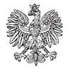    7 SZPITAL MARYNARKI WOJENNEJ Z PRZYCHODNIĄ           Samodzielny Publiczny Zakład Opieki Zdrowotnej          im. kontradmirała profesora Wiesława Łasińskiego                      80-305 Gdańsk, ul. Polanki 117  Gdańsk, _______________________	POTWIERDZENIE ODBYCIA WIZJI LOKALNEJ                                                         (dołączyć do oferty)Potwierdzam, iż w dniu ______________ roku przedstawiciel firmy ______________________ z siedzibą w ____________________________________, pan/i ____________________, odbył WIZJĘ LOKALNĄ pomieszczeń wskazanych w postępowaniu konkursowym na udzielenie zamówienia na świadczenia zdrowotne w zakresie: diagnostyka laboratoryjna, mikrobiologia i serologia oraz prowadzenie banku krwi wraz z najmem powierzchni przeznaczonych do ich realizacji w latach 2024-2029 (postępowanie 1/2023/K).                                                              __________________________________                                                                                            Kierownik Działu Logistyki                                                                                  7 Szpitala Marynarki Wojennej w Gdańsku